断りワークアサーティブコミュニケーションとは？「自分も相手も大切にしたコミュニケーション」アサーティブの考え方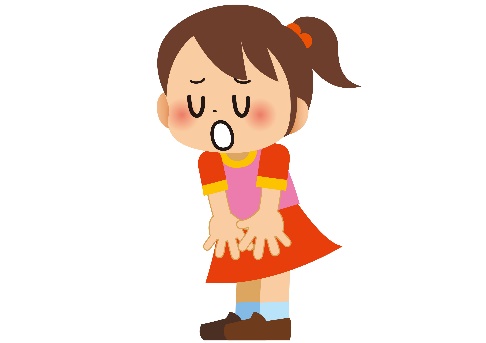 ・おたがいの意見を大事にしよう・意見が違ったら話し合おう・だれでも間違える権利がある・いやなことは柔らかく断ろう
柔らかい断り方練習①アイメッセージ法アイメッセージは自分を主語にして主張する方法です。あいてを責めずに自分の気持ちを伝えます。「お金をかして！」
「お母さんからお金をかすのはだめといわれているんだ・・・ふあんだなあ」
②感謝＋断り法
断る前に感謝を伝え、相手の気持ちを尊重しつつ、自分の主張をする方法「お金をかして！」
「僕をたよってくれているんだね！ありがとう。でも・・・お母さんからお金をかすのはだめといわれているから、難しいんだ・・・ごめんね・・・。」